Wykonaj działania: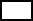 +=+=+=-=-=-=